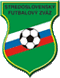 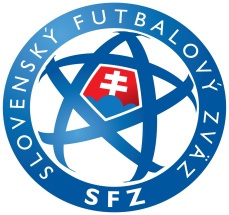 Program diaľkovej formy prípravy a záverečnéhoseminára Delegátov zväzu pre amatérsky futbal ( licencia A ).Program diaľkovej formy prípravy a záverečnéhoseminára Delegátov zväzu pre amatérsky futbal ( licencia A ).Program diaľkovej formy prípravy a záverečnéhoseminára Delegátov zväzu pre amatérsky futbal ( licencia A ).Program diaľkovej formy prípravy a záverečnéhoseminára Delegátov zväzu pre amatérsky futbal ( licencia A ).Určené pre :   Záujemcov z jednotlivých ObFZ v pôsobnosti SsFZ o získanie odbornej spôsobilosti  DZ pre amatérsky futbalUrčené pre :   Záujemcov z jednotlivých ObFZ v pôsobnosti SsFZ o získanie odbornej spôsobilosti  DZ pre amatérsky futbalUrčené pre :   Záujemcov z jednotlivých ObFZ v pôsobnosti SsFZ o získanie odbornej spôsobilosti  DZ pre amatérsky futbalUrčené pre :   Záujemcov z jednotlivých ObFZ v pôsobnosti SsFZ o získanie odbornej spôsobilosti  DZ pre amatérsky futbalMiesto :  Banská BystricaMiesto :  Banská BystricaTermín :  8. máj 2018Termín :  8. máj 2018Odborná príprava uchádzača sa uskutoční v zmysle Smernice o odbornej príprave DZ a DS, prijatej Výkonným výborom SFZ dňa  22.1.2018.Odborná príprava sa v zmysle ustanovení uvedenej smernice skladá z diaľkovej a prezenčnej formy, pričom prezenčná forma nadväzuje na diaľkovú formu prípravy. Diaľková forma vzdelávania sa uskutočňuje formou e-learningu.Odbornú prípravu a skúšku uchádzača na DZ realizuje KR SsFZ v spolupráci s KD SFZ.Odborná príprava uchádzača sa uskutoční v zmysle Smernice o odbornej príprave DZ a DS, prijatej Výkonným výborom SFZ dňa  22.1.2018.Odborná príprava sa v zmysle ustanovení uvedenej smernice skladá z diaľkovej a prezenčnej formy, pričom prezenčná forma nadväzuje na diaľkovú formu prípravy. Diaľková forma vzdelávania sa uskutočňuje formou e-learningu.Odbornú prípravu a skúšku uchádzača na DZ realizuje KR SsFZ v spolupráci s KD SFZ.Odborná príprava uchádzača sa uskutoční v zmysle Smernice o odbornej príprave DZ a DS, prijatej Výkonným výborom SFZ dňa  22.1.2018.Odborná príprava sa v zmysle ustanovení uvedenej smernice skladá z diaľkovej a prezenčnej formy, pričom prezenčná forma nadväzuje na diaľkovú formu prípravy. Diaľková forma vzdelávania sa uskutočňuje formou e-learningu.Odbornú prípravu a skúšku uchádzača na DZ realizuje KR SsFZ v spolupráci s KD SFZ.Odborná príprava uchádzača sa uskutoční v zmysle Smernice o odbornej príprave DZ a DS, prijatej Výkonným výborom SFZ dňa  22.1.2018.Odborná príprava sa v zmysle ustanovení uvedenej smernice skladá z diaľkovej a prezenčnej formy, pričom prezenčná forma nadväzuje na diaľkovú formu prípravy. Diaľková forma vzdelávania sa uskutočňuje formou e-learningu.Odbornú prípravu a skúšku uchádzača na DZ realizuje KR SsFZ v spolupráci s KD SFZ.Diaľková formaDiaľková formaDiaľková formaDiaľková formaDátum, časPredmet, téma, oblasťZodpovednýRozsah23.4. – 29.4.2018Všeobecne záväzné právne predpisy k organizácii verejných športových podujatíMajsniar2 h23.4. – 29.4.2018Predpisy SFZ ( SP, DP ) Vais, Schneider3 h23.4. – 29.4.2018Pravidlá futbaluVais, Očenáš4 h23.4. – 29.4.2018Hodnotenie Fair-play účastníkov stretnutiaMajsniar2 h23.4. – 29.4.2018Pedagogické postupy a hodnoteniaVais, Očenáš4 h30.4. – 6.5.2018Praktické riešenia núdzových a modelových situácií počas stretnutíMajsniar, Schneider2 h30.4. – 6.5.2018Psychologická príprava, verbálna a neverbálna komunikáciaRepa, Majsniar3 h30.4. – 6.5.2018Základné vedomosti a praktické zručnosti pre poskytnutie prvej pomociRepa, Majsniar1 h30.4. – 6.5.2018Základné vedomosti a praktické zručnosti pre zabezpečenie požiarnej ochranySchneider, Majsniar1 h30.4. – 6.5.2018Používanie komunikačných a informačných technológií a ISSF v práci delegáta1 hSpolu23 hDiaľková forma bude realizovaná formou zaslania téz prihlásenému frekventantovi a z následného preskúšania formou písomného vypracovania úloh a formou e-learningového testu.Diaľková forma bude realizovaná formou zaslania téz prihlásenému frekventantovi a z následného preskúšania formou písomného vypracovania úloh a formou e-learningového testu.Diaľková forma bude realizovaná formou zaslania téz prihlásenému frekventantovi a z následného preskúšania formou písomného vypracovania úloh a formou e-learningového testu.Diaľková forma bude realizovaná formou zaslania téz prihlásenému frekventantovi a z následného preskúšania formou písomného vypracovania úloh a formou e-learningového testu.Utorok 8.mája 2018Utorok 8.mája 2018Utorok 8.mája 2018Utorok 8.mája 2018ČasPredmet, téma, oblasťPrednášaRozsah8,00- 9,00Všeobecne záväzné právne predpisy k organizácii verejných športových podujatí-Zákon 1/2014 Z.z.Majsniar 1 h9,00- 10,00Predpisy SFZ ( SP, DP )Schneider1 h10,00- 10,15Prestávka10,15 – 12,15Pravidlá futbaluOčenáš, Vais2 h12,15 – 12,45Obed, prestávka12,45 – 13,45Psychologická príprava delegáta 1 h13,45 – 14,45Zásady poskytovania prvej pomoci1 hSpolu6 h15,00 – 16,00Písomná skúškaTomčík, Vais, Očenáš, Majsniar1 h16,00 – 17,00Ústna skúškaTomčík, Vais, Očenáš, Majsniar1 h17,00 – 18,00Záverečné vyhodnotenieTomčík, Vais, Majsniar1 hSpolu3 hCelkový rozsah vzdelávania32 h